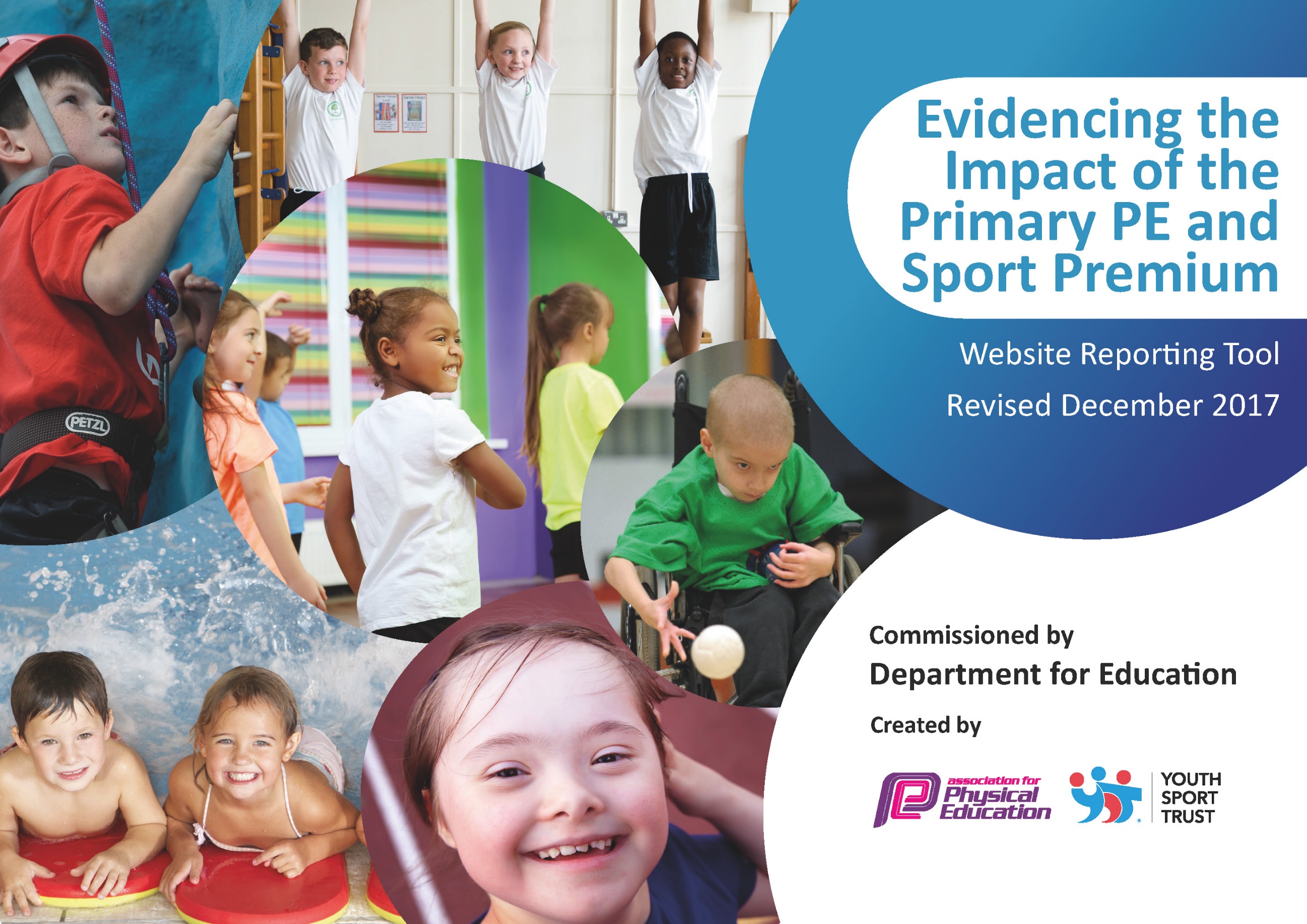 Schools must use the funding to make additional and sustainable improvements to the quality of PE and sport they offer. This means that you should use the Primary PE and Sport Premium to:develop or add to the PE and sport activities that your school already offersbuild capacity and capability within the school to ensure that improvements made now will benefit pupils joining the school in future years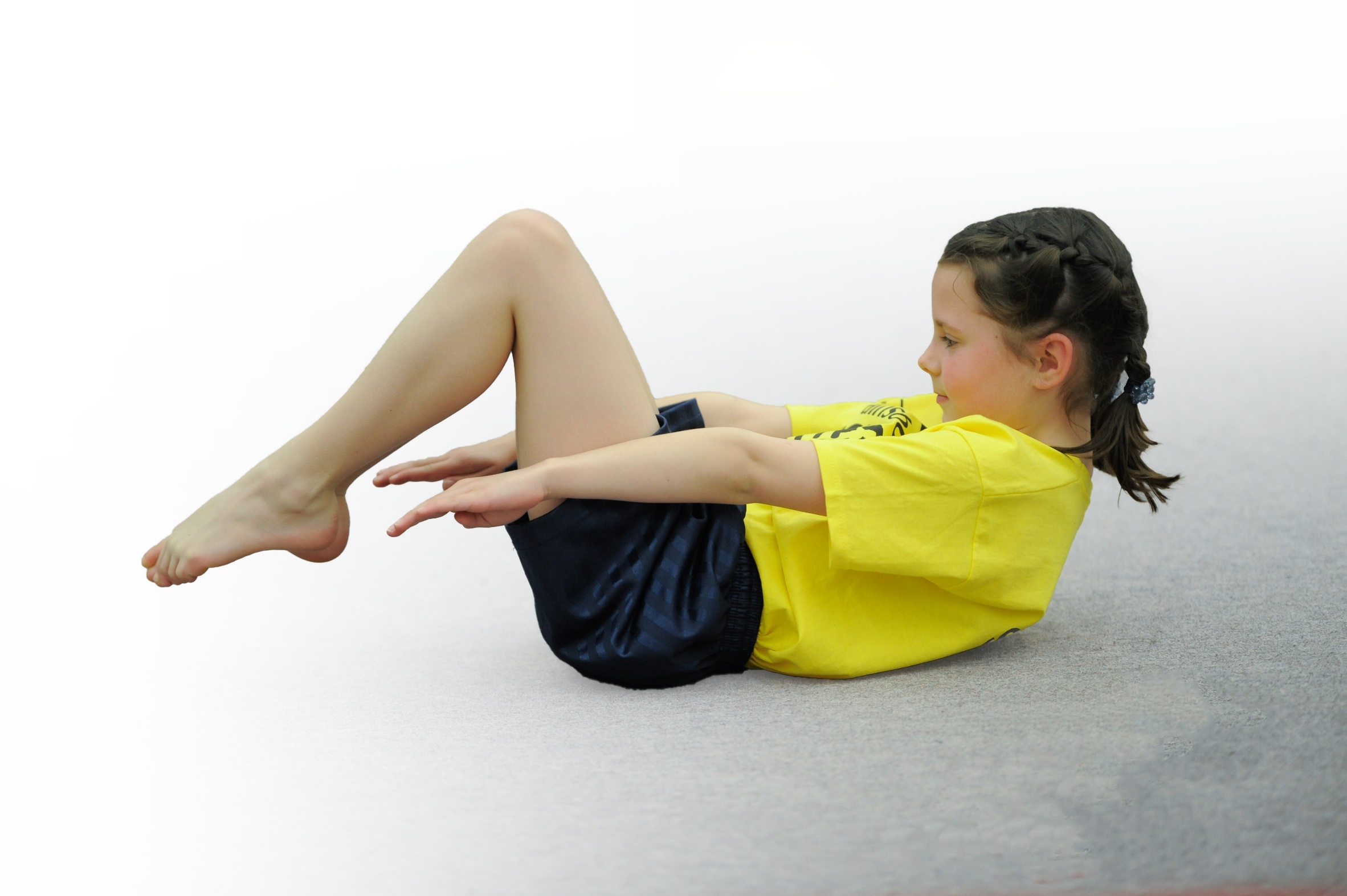 Please visit gov.uk for the revised DfE guidance including the 5 key indicators across which schools should demonstrate an improvement. This document will help you to review your provision and to report your spend. DfE encourages schools to use this template as an effective way of meeting the reporting requirements of the Primary PE and Sport Premium.We recommend you start by reflecting on the impact of current provision and reviewing the previous spend.Under the Ofsted Schools Inspection Framework, inspectors will assess how effectively leaders usethe Primary PE and Sport Premium and measure its impact on outcomes for pupils, and how effectively governors hold them to accountfor this. Schools are required to publish details of how they spend this funding as well as on the impact it has on pupils’ PEand sport participation and attainment.We recommend regularly updating the table andpublishing it on your website as evidenceof your ongoing review into how you are using the moneyto secure maximum, sustainable impact. To see an example of how to complete the table please click HERE.*Schools may wish to provide this information in April, just before the publication deadline.Key achievements to date:Areas for further improvement and baseline evidence of need:Increased amount of lessons observed in PE are graded goodTeacher self-audit shows increased confidence in delivering PEIncreased number of children accessing out of hours clubsMuch improved attendance at competitive fixturesIncreased links to clubsSchool should be now be planning to reduce the number of hours provided by external coachSelf-assess new members of staff confidence and deliveryIncrease number of PE lessons observed as outstandingIncrease PE hours to 2 hours a week to attend Sports Mark GoldIncrease range of sports delivered during curriculum and out of hours clubsMeeting national curriculum requirements for swimming and water safetyPlease complete all of the below*:What percentage of your current Year 6 cohort swim competently, confidently and proficiently over a distance of at least 25 metres?50%What percentage of your current Year 6 cohort use a range of strokes effectively [for example, front crawl, backstroke and breaststroke]?37%What percentage of your current Year 6 cohort perform safe self-rescue in different water-based situations?0%Schools can choose to use the Primary PE and Sport Premium to provide additional provision for swimming but this must be for activity over and above the national curriculum requirements. Have you used it in this way?Yes/NoAcademic Year: 2017/18Total fund allocated: £17,730Date Updated: 16 March 2018Date Updated: 16 March 2018Key indicator 1: The engagement of all pupils in regular physical activity – Chief Medical Officer guidelines recommend that primary school children undertake at least 30 minutes of physical activity a day in schoolKey indicator 1: The engagement of all pupils in regular physical activity – Chief Medical Officer guidelines recommend that primary school children undertake at least 30 minutes of physical activity a day in schoolKey indicator 1: The engagement of all pupils in regular physical activity – Chief Medical Officer guidelines recommend that primary school children undertake at least 30 minutes of physical activity a day in schoolKey indicator 1: The engagement of all pupils in regular physical activity – Chief Medical Officer guidelines recommend that primary school children undertake at least 30 minutes of physical activity a day in schoolPercentage of total allocation:Key indicator 1: The engagement of all pupils in regular physical activity – Chief Medical Officer guidelines recommend that primary school children undertake at least 30 minutes of physical activity a day in schoolKey indicator 1: The engagement of all pupils in regular physical activity – Chief Medical Officer guidelines recommend that primary school children undertake at least 30 minutes of physical activity a day in schoolKey indicator 1: The engagement of all pupils in regular physical activity – Chief Medical Officer guidelines recommend that primary school children undertake at least 30 minutes of physical activity a day in schoolKey indicator 1: The engagement of all pupils in regular physical activity – Chief Medical Officer guidelines recommend that primary school children undertake at least 30 minutes of physical activity a day in school19%School focus with clarity on intended impact on pupils:Actions to achieve:Funding allocated:Evidence and impact:Sustainability and suggested next steps:To generate and maintain enthusiasm and enjoyment in PETo promote the importance of a positive attitude to health, fitness and hygiene in an active lifestyleEmbed daily mile  Support and involve the least active children by extending school sports clubs, holiday clubs and Change4Life clubs.Support breakfast club with more varied equipment for morning activity sessions (change4life)Whole school healthy eating programme to support current cooking programme. See food dudes/ www.phunkyfoods.co.ukEatlikeachampDaily mile all classes everydayAdditional Pool time and swimming sessions concentrated on targeted Year 6 pupils£500£150NilNil£2714Pupil voiceIncreased attendance at breakfast clubTargeted pupils attend breakfast clubA more active breakfast clubDaily mile from all classes everydayIncrease % of children in Year 6 achieving 25 meters and competency in 3 strokesThe increase numbers at extra-curricular clubs and change for life clubs will improve the children’s attitude to developing and maintain a love of PE and healthy lifestyle.This will in turn make them more likely to make healthy lifestyle choices and engage in more physical activity.Targeted of pupils in Year 3 using non-sports premium funds should start to develop our children as swimmers at a younger ageKey indicator 2: The profile of PE and sport being raised across the school as a tool for whole school improvementKey indicator 2: The profile of PE and sport being raised across the school as a tool for whole school improvementKey indicator 2: The profile of PE and sport being raised across the school as a tool for whole school improvementKey indicator 2: The profile of PE and sport being raised across the school as a tool for whole school improvementPercentage of total allocation:Key indicator 2: The profile of PE and sport being raised across the school as a tool for whole school improvementKey indicator 2: The profile of PE and sport being raised across the school as a tool for whole school improvementKey indicator 2: The profile of PE and sport being raised across the school as a tool for whole school improvementKey indicator 2: The profile of PE and sport being raised across the school as a tool for whole school improvement13%School focus with clarity on intended impact on pupils:Actions to achieve:Funding allocated:Evidence and impact:Sustainability and suggested next steps:To enable pupils to develop core skills, such as verbal communication, time keeping, etc. To enable all pupils, regardless of ability/ disability, to play an active role in PE. To raise pupils levels of self‐esteem and confidenceStaff to plan for and give opportunities for all children to deliver leadership, coaching or officiating in lessonsStaffing for release of PE lead to attend Dudley ‘Teach Meets’ for PEReplacement of and purchase of PE equipment.Funding for Olympian/paralympianUse of external venue Woodfield for enrichment activitiesEYFS outdoor area equipment Nil£250£600£250TBC£1060School sportsmark – Silver or GoldStaff questionnaire Pupil voicePE display boardPE section of websiteReward trips to WoodfieldEnsure school maintains strong links with local schools to continue to participate in competitions.Continue to develop pupils skills in wider range sports to ensure highest participation possible.Build on link with Woodfield for enrichment activitiesKey indicator 3: Increased confidence, knowledge and skills of all staff in teaching PE and sportKey indicator 3: Increased confidence, knowledge and skills of all staff in teaching PE and sportKey indicator 3: Increased confidence, knowledge and skills of all staff in teaching PE and sportKey indicator 3: Increased confidence, knowledge and skills of all staff in teaching PE and sportPercentage of total allocation:Key indicator 3: Increased confidence, knowledge and skills of all staff in teaching PE and sportKey indicator 3: Increased confidence, knowledge and skills of all staff in teaching PE and sportKey indicator 3: Increased confidence, knowledge and skills of all staff in teaching PE and sportKey indicator 3: Increased confidence, knowledge and skills of all staff in teaching PE and sport29%School focus with clarity on intendedimpact on pupils:Actions to achieve:Fundingallocated:Evidence and impact:Sustainability and suggestednext steps:To develop pupils knowledge of a range of types of physical activity, their principles and related vocabulary To enable teachers to develop and enhance their confidence and ability to deliver high quality PE lessons. Leading to higher percentage of good and outstanding lesson observations.To develop the fitness, co-ordination, control and range of movement of pupilsTo enable pupils to understand and use safe practice and fully understand its importance in PEHiring specialist, qualifiedsports coaches to workalongside and up skillteachers when teaching PE.Over a 7-8 week period,teachers team teach withspecialist coaches andadapt planning forsubsequent lessons. Joint assessment sessions to be planned. Feedback between coach and teacher to improve and enhance delivery of Physical EducationThis academic year our sports coach will work directly with Reception, Year 3,4 and 6. This continues the rolling program to ensure all staff have link with sports coach over a 24 month period£4940 Your Sport Curriculum supportYear group planning folders Working relationship between coaches and teachers Observations of teaching and learning.Staff QuestionnairesPupil voice Coach questionnaires % of pupils achieving end of Key Stage attainment targetsUsing specialistsports coaches toup skill teachers.Cascade up-skilling of teachers to teaching assistant and other stakeholders such as parent helpers, behaviour support mentor and site manager.As children move up through school a higher level of attainment should be evident and we should have a higher % of sport leaders in curriculum and during break times.Key indicator 4: Broader experience of a range of sports and activities offered to all pupilsKey indicator 4: Broader experience of a range of sports and activities offered to all pupilsKey indicator 4: Broader experience of a range of sports and activities offered to all pupilsKey indicator 4: Broader experience of a range of sports and activities offered to all pupilsPercentage of total allocation:Key indicator 4: Broader experience of a range of sports and activities offered to all pupilsKey indicator 4: Broader experience of a range of sports and activities offered to all pupilsKey indicator 4: Broader experience of a range of sports and activities offered to all pupilsKey indicator 4: Broader experience of a range of sports and activities offered to all pupils16%School focus with clarity on intendedimpact on pupils:Actions to achieve:Fundingallocated:Evidence and impact:Sustainability and suggestednext steps:To generate and maintain enthusiasm and enjoyment in PETo develop pupils knowledge of a range of types of physical activity, their principles and related vocabularyDance club and Key Stage 1 multi sports clubs. In response to pupil voice and to increase the % of girls and Year1+ 2 at extra-curricular clubs, the hiring of a dance teacher for curricular support and extra-curricular.Girls cricket club X 12 sessions Tennis coach for two classes for a term (Summer)Archery half daysDevelop a partnership with Woodfield school and ‘A sporting Chance’ to activities based around the area of Outdoor education, specifically climbing walls, skiing and JAS program.£620Nil£600£250£1200Increase in participation at afterschoolclubs andlunch time trainingsessions timetabled inpreparation forcompetitive eventsGreater number of children joining link clubs and other local sports clubsKey indicator 5: Increased participation in competitive sportKey indicator 5: Increased participation in competitive sportKey indicator 5: Increased participation in competitive sportKey indicator 5: Increased participation in competitive sportPercentage of total allocation:Key indicator 5: Increased participation in competitive sportKey indicator 5: Increased participation in competitive sportKey indicator 5: Increased participation in competitive sportKey indicator 5: Increased participation in competitive sport22%School focus with clarity on intendedimpact on pupils:Actions to achieve:Fundingallocated:Evidence and impact:Sustainability and suggestednext steps:To enable pupils to acquire and develop a wide range of personal qualities such as perseverance, interdependence and good sportsmanshipTo raise pupils levels of self--‐esteem and confidenceTo enable pupils to work well, whether as an individual or as part of a teamLease hire School Minibus and insuranceHiring of Specialist coach to train pupils, work alongside stakeholders, organise and officiate competitive fixtures.Affiliation with Stourbridge School Football League.Attendance at Halesowen Athletics CompetitionAffiliation to Dudley School Sports AssociationAttendance to any competitive event organised by Windsor Academy TrustTravel to and from competitions – only when it is impossible to acquire a minibus or transport from a partner school’s minibus.Staffing for participation in inter school competitions for Tag Rugby and Athletics.Lease -£2279.58Insurance - £700£950£25£25£25£12 per event£350£240Attendance at a wider range of competitive fixtures and competitionsSportsmark Gold/SilverAfter-school clubs and lunch time training sessions timetabled in preparation for competitive events Ensure school maintains strong links with local schools to continue to participate in competitions.Continue to develop pupils skills in various sports to ensure participation possible.Stakeholders who work alongside the coach will be trained in delivering extra curricular clubs and where appropriate and safe develop their officiating of competitive sports.